               ΗΜΕΡΙΔΑ     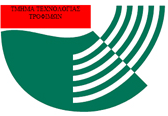 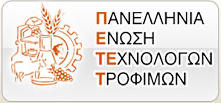 Π.Ε.ΤΕ.Τ - Τμ. ΤΕΧΝ. ΤΡΟΦΙΜΩΝ ΑΤΕΙΘ«Η επαγγελματική πορεία των πτυχιούχων τεχνολόγων τροφίμων - προβλήματα και προοπτικές»Τετάρτη 14/5/2014, 4μμ. στο Αμφιθέατρο του ΤμήματοςΑνοιχτή συμμετοχή στους φοιτητές του τμήματος. Προτεραιότητα παρακολούθησης σε τελειόφοιτους και επί πτυχίω φοιτητές.Πετρίδης Δημήτριος, Καθηγητής Τμ. Τεχν. Τροφίμων«Επαγγελματική κατάσταση και  προοπτικές των αποφοίτων T.T.»Φιλίππου Εμμανουήλ, Πρόεδρος του Π.Τμ. Β.Ε. της ΠΕΤΕΤ«ΠΕΤΕΤ: η μεγάλη οικογένεια των Τ.Τ., επαγγελματικά δικαιώματα Τ.Τ. - εξελίξεις στο χώρο»Βογιάνου Χρήστος, Πρόεδρος της ΠΡΟΒΥΛ ΑΕ«Ο Τ.Τ. ως σύγχρονος επιχειρηματίας»
Βελιάνης Χρήστος, Επιθεωρητής συστημάτων ποιότητας, Σύμβουλος επιχειρήσεων«Ο Τ.Τ. ως σύμβουλος ποιότητας & σύμβουλος επιχειρήσεων τροφίμων»Γούλας Αθανάσιος, Γενική Διεύθυνση Ανάπτυξης Π.Κ.Μ.«Ο Τ.Τ. στους ελεγκτικούς οργανισμούς, προοπτικές και μέλλον»
Σακαρέλη Έλενα, Υπεύθυνη διαχείρισης ποιότητας βιομηχανίας Jannis«Ο Τ.Τ. στη βιομηχανία τροφίμων»
Κυριαζή Έλενα, Μέλος ΠΕΤΕΤ«Ο Τ.Τ. σε εργαστήρια αναλύσεων και υποδοχή ως νέο μέλος από την ΠΕΤΕΤ»
Ζαφειριάδης Θωμάς, Εκπαιδευτής ΙΕΚ«Ο Τ.Τ. ως εκπαιδευτής στην μεταλυκειακή και δια βίου εκπαίδευση»
Λεώνης Ξενοφών, Καθηγητής ΕΠΑΛ«Ο Τ.Τ. στη δευτεροβάθμια εκπαίδευση»
Γαβριηλίδου Μαρία, Εκπρόσωπος ΕΦΕΤ «Ο ρόλος του Τ.Τ. στον ΕΦΕΤ»
Θα υπάρχει δυνατότητα υποβολής ερωτήσεων προς τους εισηγητές μετά τις σύντομες ομιλίες.